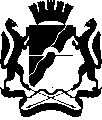 МУНИЦИПАЛЬНОЕ КАЗЕННОЕ УЧРЕЖДЕНИЕДОПОЛНИТЕЛЬНОГО ПРОФЕССИОНАЛЬНОГО ОБРАЗОВАНИЯ ГОРОДА НОВОСИБИРСКА «ГОРОДСКОЙ ЦЕНТР РАЗВИТИЯ ОБРАЗОВАНИЯ»._______________________________________________________630032, г. Новосибирск – 32			ул. Котовского, 8				тел./факс 355-51-25			E-mail: gcro@list.ru			www.gcro.nios.ru						Уважаемые коллеги!С целью создания базы данных сети специализированых классов в образовательных учреждениях города Новосибирска и подготовки информационной справки в научно-методический совет по координации деятельности муниципальной методической службы по функционированию в 2018/2019 учебном году специализированных классовпросим предоставить информацию по наличиюв Вашем образовательном учреждении специализированных классов по формам (приложение 1, 2) до 28 сентября 2018 года на электронный адрес начальника отдела методической и инновационной работы МКУДПО «ГЦРО», секретаря научно-методического  совета Петровой Ольги Геннадьевныogpetrova@list.ru.  Директор МКУДПО «ГЦРО»					О. Н. ЩербаненкоПетрова О.Г.Начальник отдела МиИР3-555-1258-953-794-91-03Приложение 1Сеть специализированных классов на базе общеобразовательных учреждений города Новосибирска  для одарённых детей с углублённым изучением математики, физики и химииВ таблицеуже указаныклассы, которые открылись в 2018/2019 учебном году (Приказ Минобразования Новосибирской области № 1622 от 03 июля 2018)Необходимо перечислить все специализированные классы, функционирующие в 2018/2019 учебном годуПеречень специализированных классов в 2017-2018 учебном году в соответствии с проведённым мониторингом в сентябре 2017 годаПриложение 2Сеть специализированных классов на базе общеобразовательных учреждений города Новосибирска  для одарённых детей по инженерно-технологическому направлениюВ таблицеуже указаны классы, которые открылись в 2018/2019 учебном году (Приказ Минобразования Новосибирской области № 1622 от 03 июля 2018)Необходимо перечислить все специализированные классы, функционирующие в 2018/2019 учебном годуПеречень специализированных классов в 2017-2018 учебном году в соответствии с проведённым мониторингом в сентябре 2017 года№п/пНаправление ОУМатематикаклассыМатематикаклассыФизикаклассыФизикаклассыХимияклассыХимияклассы№п/пНаправление ОУ2017-20182018-20192017-20182018-20192017-20182018-20191МБОУ «Гимназия № 1»8,9,118, 9, 10112МАОУ Вторая гимназия 78,9,10,113МБОУ гимназия № 3 в Академгородке 98,114МБОУ Гимназия № 487,117,115МБОУ Гимназия № 58,11116МАОУ «Гимназия № 7 «Сибирская»7МАОУ Гимназия № 1078МАОУ Гимназия № 11 «Гармония»8,9,108119МАОУ «Гимназия № 12»11810МБОУ Гимназия № 14 «Университетская»11ЧОУ «Православная Гимназия Сергия Радонежского» 12МАОУ ОЦ «Горностай»8,9,10,117,8913МАОУ «Лицей № 9»8,9,10,1114МБОУ «Лицей № 12»8,9,10,1115МБОУ лицей № 2210,1116МБОУ лицей № 81111017МБОУ Лицей № 11318МБОУ Лицей № 12610,1119МБОУ Лицей № 1309,1188,10,1120МБОУ «Лицей № 136»8,101121МБОУ «Лицей № 159»822МАОУ «Лицей № 176»10,1123МБОУ Лицей № 1858,1124МБОУ «Лицей № 200»1125МАОУ ИЭЛ8,10,1126МБОУ ЛИТ10,1127МБОУ АКЛ имени Ю.В. Кондратюка 10,1128МБОУ «Инженерный лицей НГТУ»8,910,11729МБОУ ЭКЛ8,9,10,11730МБОУ СОШ № 54 10,1131МБОУ СОШ № 1127,8,1032МБОУ СОШ № 2078№п/пНаправлениеОУИнженерно-технологический классыИнженерно-технологический классыИнженерно-исследовательскийклассыИнженерно-исследовательскийклассыПроектныйклассыПроектныйклассыИнженерный (IT)классы Инженерный (IT)классы Естественнонаучный классыЕстественнонаучный классыБиотехнологическийБиотехнологическийМультимодульный (инженерно-естественнонаучный)Мультимодульный (инженерно-естественнонаучный)Мультимодульный (инженерно-техгологический и IT)Мультимодульный (инженерно-техгологический и IT)Мультимодульный (медико-технологический)Мультимодульный (медико-технологический)Мультимодульный (инженерно-био-технологический)Мультимодульный (инженерно-био-технологический)Мультимодульный (агро-медико-технологический)Мультимодульный (агро-медико-технологический)№п/пНаправлениеОУ2017-20182018-20192017-20182018-20192017-20182018-20192017-20182018-20192017-20182018-20192017-20182018-20192018-20192018-20192018-20192018-20192018-20192018-20192018-20192018-20192018-20192018-20192018-20191МБОУ «Гимназия № 1»101111 (химия)8(био)2МАОУ Вторая гимназия7,8,9,1077,77,73МБОУ гимназия № 38,9,10,1184МБОУ Гимназия № 47(физ,хим)75МАОУ «Гимназия № 7 7,8,10,1176МАОУ Гимназия № 10 1177МАОУ «Гимназия № 12»9,107(физ,хим)78МБОУ Гимназия № 14 8,9,1079МАОУ «Гимназия № 15»7,8,10710МБОУ «Гимназия № 16» 7,8,9711МБОУ «НКГ № 17»117,8,9712ЧОУ «ПГ С.Радонежского»9,11813МАОУ ОЦ «Горностай»811914МАОУ «Лицей № 9»8,9,10,117,815МБОУ «Лицей № 12»8(хим-биол)16МБОУ лицей № 229,1077717МБОУ Лицей № 2818МБОУ Лицей № 1138,9819МБОУ Лицей № 1268,117920МБОУ Лицей № 1308118821МБОУ «Лицей № 136»7,9722МБОУ «Лицей № 159»7,8,9,10,11723МАОУ «Лицей № 176»7,8,10,117724МБОУ «Лицей № 200»7,8,9,10,117725МБОУ НГПЛ10826МБОУ АКЛ 8,9827МБОУ «ИЛ НГТУ»7,9,11,1128МБОУ «ТЛ при СГГА»29МБОУ ЭКЛ9730МАОУ ИЭЛ7731МБОУ ЛИТ8,9832МБОУ СОШ № 4 ОЦ733МБОУ СОШ № 2388834МБОУ СОШ № 49935МБОУ СОШ № 54836МБОУ СОШ № 1127,8,10710937МБОУ СОШ № 1531038МБОУ СОШ № 162 1039МБОУ СОШ № 1657,8,10,1140МБОУ СОШ № 17977